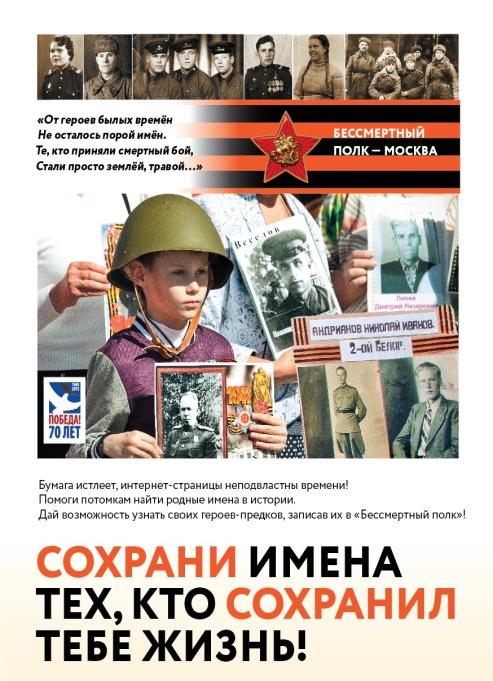   Дорогие жители села !  Приближается Великий праздник                    День Победы! Яркульский КДЦ объявляет акцию «Сохрани имена тех, кто сохранил тебе жизнь!»для участия в парадном шествии  «Бессмертный полк» .Для сканирования и распечатки портретов своих родных  вы можете обратиться    Яркульский КДЦпо    тел.    43-375   с 11.00 до 14.00ч.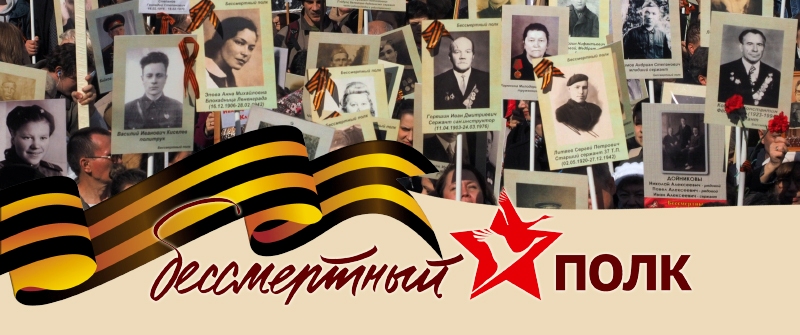 